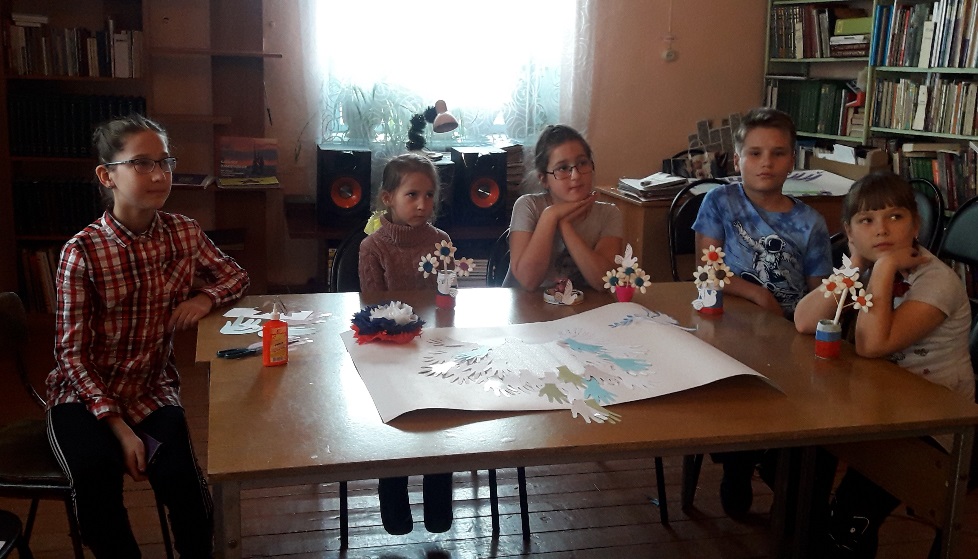 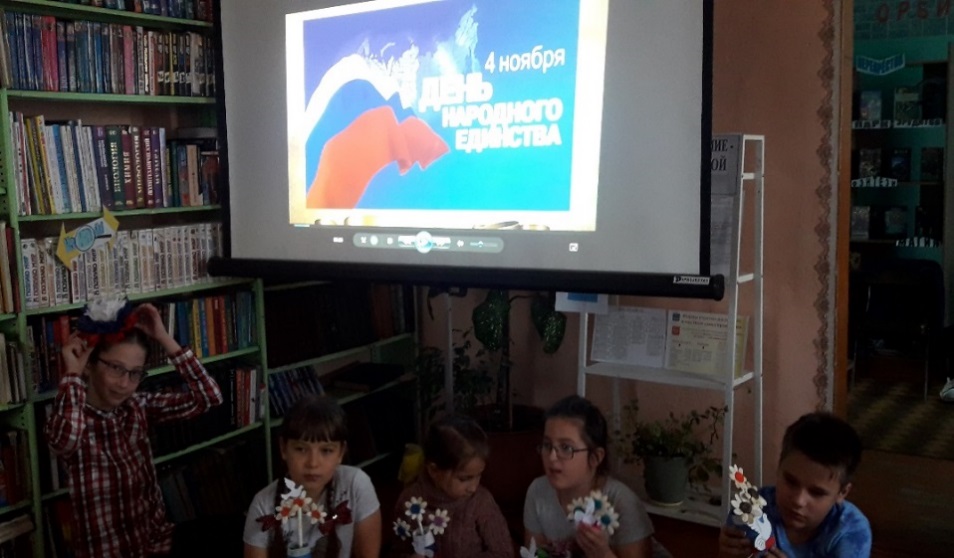 «От единства к искусству»Родина и единство... Единство. Единение народов. Вот в чём сила России.4 ноября вся Россия отмечала  День народного единства. Этот день занимает особое место среди государственных праздников современной России. Подвигу наших предков, которые под предводительством К. Минина и Д. Пожарского, объединились, спасли и сохранили страну, сделали возможным её будущее возрождение в МУК «МЦБ Хилокского района» для  участников  хобби-группы была  проведена познавательно-развлекательная  программа  «От единства к искусству».Ребята узнали много интересного об истории праздника, об освобождении Москвы от польских интервентов, о роли Минина и Пожарского в объединении страны. Исторические видеосюжеты познакомили школьников с главными героями  той эпохи  К. Мининым и Д. Пожарским. Так же ребята узнали, как в ополчении князя Пожарского была прислана из Казани чудотворная икона Пресвятой Богородицы. Именно эта икона избавила Москву и всю Россию от нашествия поляков в 1612 году.     Внимание привлекла книжно-иллюстративная выставка «День народного единства». Ребята  с интересом окунулись в подготовленную специалистами библиотеки виртуальную экскурсию «Россия – родина моя!», где  они познакомились с историей возникновения праздника. В этот праздник принято изготавливать полезные поделки. Ребята – частые гости библиотеки, кроме чтения книг, увлекаются изготовлением поделок, поэтому с удовольствием взялись за творческую работу. Мастер-класс прошел на – ура. Поделки, разукрашенные в цвета Российского флага порадовали всех присутствующих. На плакате из разноцветных  ладошек  быстро «выросло»  «дерево единства».Каждый запомнил, что сильна Россия только тогда, когда она едина.Именно поэтому в нашей стране есть такой важный праздник - День народного единства. Это праздник дружбы и объединения, праздник любви и согласия.                            Библиотекарь МУК «МЦБ Хилокского района         Н.Кузьмина 